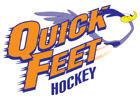 2021 Powerskating Shooting and Skills CampCamp 1 (2 weeks) Registration FormName:______________________________________________________Address:_____________________________________________________Phone#:_____________________ 	Email:______________________Date of Birth:_________________Powerskating Camp _____ Shooting/Skills Camp _____ Both Camps _______One Camp = $190 HST included! Both Camps = $340 HST included!!We, the undersigned agree that hockey is a fast paced sport, which can involve serious risk of injury. We agree that we assume all responsibility for the above player and that we will not hold Quick Feet Hockey or any of its owners, directors, coaches, trainers or other staff responsible for any injury that may occur during the powerskating, hockey skills and shooting training sessions.____________________________________________________________________________________Player Name 				Player Signature 					Date____________________________________________________________________________________Parent/Guardian Name 			Parent/Guardian Signature 				DatePreferred method of payment is e-transfer Email quickfeethockey@gmail.comPlease make the password Hockey